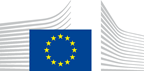   GOVERNMENT OF NIUE						EUROPEAN UNIONConstruction of Liolau Guesthouse in NiueWorks Tender No. EuropeAid/138-885/ID/WKS/NUThe Government of Niue intends to award a works contract for rehabilitation of an old primary school to an accommodation block in Avatele, Niue, with financial assistance from 10thEuropean Development Fund. The Contract Notice is published on the EuropeAid website under Reference Number 138885https://webgate.ec.europa.eu/europeaid/online-services/index.cfm?do=publi.welcome  and the full Tender Dossier is available from the Government of Niue website: http://www.gov.nu/wbThe deadline for submission of tender is 2pm on Monday, 9 April 2018.Possible additional information or clarifications/questions shall be published on the websites mentioned above. 